Lesson 16:  Relating Scale Drawings to Ratios and RatesProblem Set For Problems 1–3, identify if the scale drawing is a reduction or an enlargement of the actual picture. ___________________________Actual Picture            	b.   	Scale Drawing 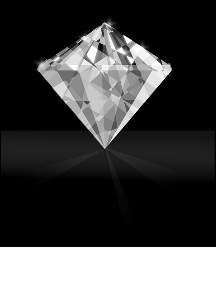 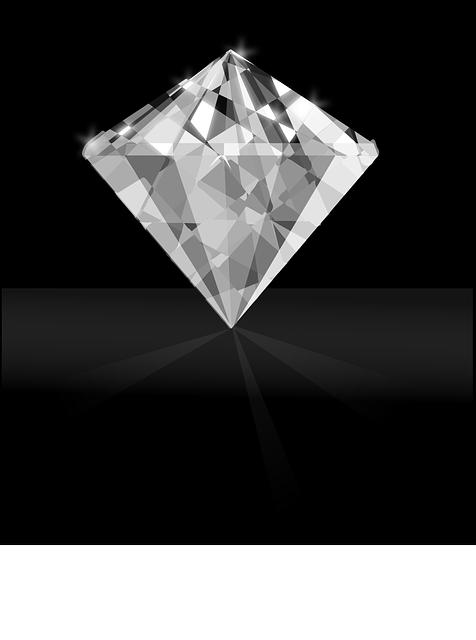 ____________________________ 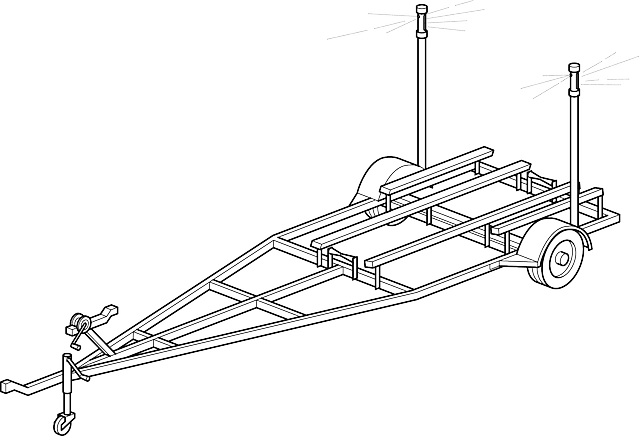 Actual PictureScale Drawing __________________________Actual Picture                                                 	b.   	Scale Drawing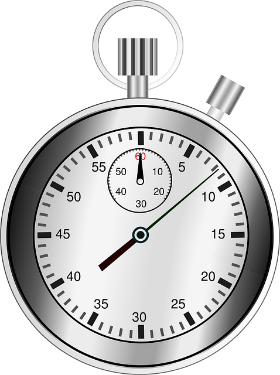 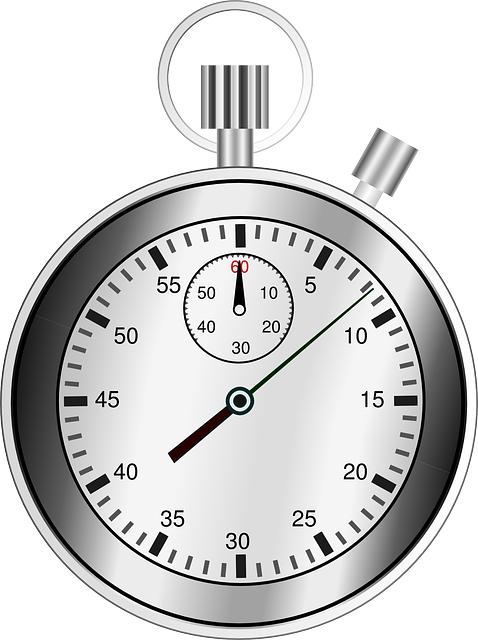 Using the grid and the abstract picture of a face, answer the following questions:On the grid, where is the eye?What is located in ? In what part of the square  is the chin located?Use the blank graph provided to plot the points and decide if the rectangular cakes are scale drawings of each other. Cake 1:  ,,, 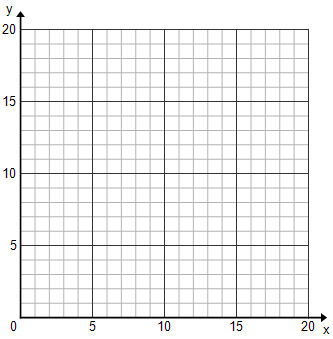 Cake 2: , ,, How do you know?  